			Madeline Greene et L’appel de l’ Ange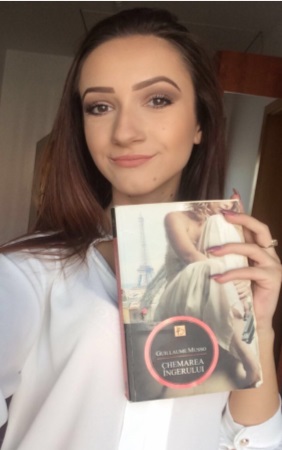 	« L'appel de l'Ange » de Guillaume Musso est un livre sur le courage, sur l'amour et, peut-être un peu, sur la chance. L'histoire commence sur l'aéroport Kennedy de , dans la salle d'attente. Madeline Greene, la propriétaire d’une boutique de fleuriste de  et ancienne policière, rencontre Jonathan Lempereur, un chef et le propriétaire d'un petit restaurant de . Arrivés à leurs destinations, les deux observent qu'ils ont changé leurs téléphones et ils ont quelques tentatives échouées pour les récupérer.	Madeline Greene n’est pas le genre de fille qui dépasse les normes, elle préfère une vie paisible et savoure pleinement les bonheurs que la vie lui offre. De ce point de vue, elle incarne le type de la femme modeste, d`une femme de famille.	Quand Madeline découvre que sa vie est liée à  de Jonathan par un secret imaginé enterré il y très longtemps, son esprit de détective se réveille de l`hibernation. Tandis qu`elle enquête la vie de Jonathan et le cas d'Alice , un combattant fantastique et un détective géniale émergent au-dessous de la surface douce et gracieuse de la femme simple qu`elle montre aux gens.	Cependant, puisque c'est une femme, l'amour et des dilemmes émotionnels apparaissent dans son cœur. Madeline est fiancée avec Raphael, mais elle commence à avoir des sentiments pour Jonathan, en réalisant que celui-ci la comprend mieux et qu`il pourrait lui offrir la vie à laquelle elle rêve.	Je sympathise avec le personnage de Madeline parce qu'il incarne la femme dans la signification réelle du mot: un être aimant, un combattant intrépide et une incurable romantique, des choses qui réveillent l`empathie des femmes de partout. (Anda Chiorean, XIe D)Madeline Greene şi Chemarea Îngerului
	„Chemarea Îngerului” de Guillaume Musso este o carte despre curaj, despre dragoste și, poate puţin, despre noroc. Povestea debutează pe aeroportul Kennedy din , în sala de așteptare. Madeline Greene, proprietara unei florarii din  și fostă poliţistă, se ciocnește de Jonathan Lempereur, un chef și proprietar al unui mic restaurant din . Ajunşi la destinaţiile lor, cei doi observă că și-au încurcat telefoanele și au câteva tentative nereuşite de a şi le recupera.	Madeline Greene nu este genul de fată care să iasă din tipar, preferă o viață liniștită și savurează din plin bucuriile pe care i le oferă aceasta. Din acest punct de vedere, ea întruchipează tipul femeii modeste, al unei familiste convinse.	Când Madeline află că viața sa este legată de cea a lui Jonathan printr-un secret crezut îngropat cu mult timp în urmă, spiritul său detectiv se trezește din hibernare. În timp ce ea cercetează viața lui Jonathan și cazul lui Alice Dixon, o luptătoare nemaipomenită și un geniu detectiv ies la iveală de sub suprafața moale si gingașă a femeii simple pe care o arată lumii.	Fiind totuși o femeie, iubirea si dilemele sufletești își fac apariția în inima sa. Madeline este logodita cu Raphael, însă începe să aibă sentimente și pentru Jonathan, realizând că acesta o înțelege mai bine și ar putea să îi ofere viața la care ea visează.	Simpatizez personajul lui Madeline deoarece întruchipează femeia în adevăratul sens al cuvântului: o ființa iubitoare, o luptătoare neînfricată, și o romantică incurabilă, lucruri ce trezesc empatia femeilor de pretutindeni. 